BRANDON JOBNEXUSPhone: +555 xxxxxxxxx / E-Mail: brandonjobnexus@jobnexus.com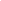 PROFESSIONAL EXPERIENCEGeneral Manager, Consumer Healthcare - MENA at MS Pharma	March 2019 – PresentCreate Consumer Healthcare mindset and vision within the company and with all affiliates across the region.Manage the Consumer Healthcare line in all countries where MS Pharma operates.Establish the essential triad of pharmaceutical consumer products: the physician, pharmacist and consumer.Develop detailed sales and marketing go-to market plans for 5 years, including specific business operational plans (BOP) for each country, with follow-up matrix for stakeholders.Review various organizational reports and financial statements to determine company’s progress and strategic success.Oversee company’s growth initiatives and new markets penetration activities.Manage the incubation process for new services or spin-offs as per the strategic direction.Ensure positive cash flow for the company to meet its obligations while continuously monitoring receivables and credit limits.Follow up on regulatory submissions and registrations of files to speed the process to ensure new launches and first-to-market plans.Follow up on R&D product development plans to ensure speedy launches of products.Senior VP of Marketing & Merchandising at Pharmacy 1	April 2006 - March 2019Directed Pharmacy 1’s overall marketing, merchandising, strategic planning programs and corporate communications.Partnered with the CEO to set corporate strategy and departmental objectives.Maximized the marketing budget’s revenue that was allocated to vendors by implementing marketing activities and increasing visibility.Understand the complexities of the regional marketplace and the differences in consumer expectations by channelHeaded the digitalization process of projects between the medical service providers, recipients and insurance companies inside Pharmacy 1 and with the Jordanian Ministry of Health.Coordinated, educated, guided and influenced internal and external stakeholders – from a Corporate Affairs perspective – about CSR issues and their importance to the company.Developed and executed internal and external communication for business-related agreements, such as licensing and acquisitionsWorked cross-functionally with other teams, such as Operations, Finance, Marketing, HR and Legal to determine company responses to questions and ensure consistency and accuracy.Team leader in the committee assigned by the CEO that formulated Pharmacy 1’s long term corporate strategies.Undertook the responsibility of ensuring the attainment of ISO certification.Franchise Manager at Merck Sharpe & Dohme (MSD)	July 2002 – April 2006Responsible for Sales & Marketing related to key drugs.Implementation of critical activities geared towards changing attitudes and behaviours of target audience.Key Opinion Leaders’ management and development.Created operating plan for a 5-year long range.Member of the North Middle East Marketing Management team.Field Marketing Coordinator at Eli Lilly & Co.	January 1996 – June 2002Responsible for marketing in Jordan, Palestine & Syria.Coordinated between Sales teams & Marketing department.Identified market trends and growth opportunities.Followed-up on registration of new products.Was responsible for the development, implementation & tracking of the sales business plans (including SMART objectives, Key Opinion Leader plans, formulary & institutional plans, call targets, and engagement plans) as well as marketing promotional plans.Established Eli Lilly & Co. presence in a challenging environment in Palestine.Additional Professional Experiences Available Upon RequestEDUCATION: Bachelor Degree in Pharmacy, 1995LANGUAGES: Arabic (Mother Tongue), English (Fluent), French (Intermediate)